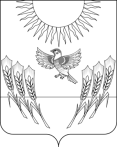 АДМИНИСТРАЦИЯ ВОРОБЬЕВСКОГО МУНИЦИПАЛЬНОГО РАЙОНАВОРОНЕЖСКОЙ ОБЛАСТИПОСТАНОВЛЕНИЕот   30.07.2014             №  494	       	  	            с. ВоробьевкаОб уполномоченном органе и порядке расходовании субсидии поступающей на реализацию мероприятий по модернизации системы дошкольного образования Воробьевского муниципального района на 2014 годВ соответствии с постановлением Правительства Воронежской области от 23.05.2014 № 451 «Об утверждении Порядка предоставления и расходования субсидий из областного бюджета бюджетам муниципальных образований Воронежской области на реализацию мероприятий по модернизации региональной системы дошкольного образования», администрация  Воробьевского муниципального района П О С Т А Н О В Л Я Е Т :	1. Утвердить прилагаемый порядок расходования субсидии, поступающей на реализацию мероприятий по модернизации системы дошкольного образования Воробьевского муниципального района на 2014 год. 2. Определить, что уполномоченным органом по расходованию субсидии, поступающей на реализацию мероприятий по модернизации системы дошкольного образования Воробьевского муниципального района, является отдел по образованию администрации Воробьевского муниципального района Воронежской области 3. Контроль за исполнением	настоящего постановления возложить на заместителя главы администрации Письяукова С.А.Глава администрациимуниципального района	А.В. ПищугинУтвержден постановлением Воробьевского муниципального районаот 30.07.2014 № 494ПОРЯДОКрасходования субсидии, поступающей на реализацию мероприятий по модернизации системы дошкольного образования Воробьевского муниципального района на 2014 годНастоящий Порядок определяет следующий механизм расходования субсидии, поступающей на реализацию мероприятий по модернизации системы дошкольного образования Воробьевского муниципального района в 2014 году (далее - субсидии):1. Финансовый отдел администрации Воробьевского муниципального района (далее – финансовый отдел):1.1. В течение 5 дней с момента получения уведомления о бюджетных ассигнованиях на текущий год от департамента образования, науки и молодежной политики Воронежской области доводит до главного распорядителя бюджетных средств – отдела по образованию администрации Воробьевского муниципального района (далее – отдел по образованию) - уведомления о бюджетных ассигнованиях на текущий год.1.2. После получения выписки о зачислении субсидии представляет в Управление Федерального казначейства по Воронежской области расходное расписание для зачисления объемов финансирования на лицевой счет главного распорядителя бюджетных средств – отдела по образованию, открытый в Управлении Федерального казначейства по Воронежской области.2. Отдел по образованию:2.1. В течение 5 дней с момента получения уведомления о бюджетных ассигнованиях на 2014 год от финансового отдела доводит до получателей бюджетных средств - муниципальных образовательных учреждений Воробьевского муниципального района - уведомления о бюджетных ассигнованиях на 2014 год.2.2. Представляет в установленном порядке в финансовой отдел заявку на финансирование расходов на реализацию мероприятий по модернизации региональной системы дошкольного образования Воробьевского муниципального района в части расходов муниципальных образовательных учреждений.2.3. Представляет в Управление Федерального казначейства по Воронежской области реестры на зачисление средств субсидии на лицевые счета казенных образовательных учреждений, открытые в Управлении Федерального казначейства по Воронежской области, по разделу по разделу 0700 «Образование», подразделу 0701 «Дошкольное образование», направлению расходов 5059 «Модернизация региональных систем дошкольного образования», видам расходов 242 «Закупка товаров, работ, услуг в сфере информационно-коммуникационных технологий», 243 «Закупка товаров, работ, услуг в целях капитального ремонта государственного (муниципального) имущества», 244 «Прочая закупка товаров, работ и услуг для обеспечения государственных (муниципальных) нужд».2.4. Представляет в департамент образования, науки и молодежной политики Воронежской области отчет о целевом использовании субсидий до 10-го числа месяца, следующего за отчетным, по утвержденной форме.2.5. Несет ответственность за нецелевое использование средств, выделенных из областного бюджета на реализацию мероприятий по модернизации региональной системы дошкольного образования Воробьевского муниципального района, в порядке, установленном законодательством Российской Федерации.2.6. Обеспечивает возврат неиспользованного остатка средств текущего финансового года в областной бюджет в порядке, установленном законодательством Российской Федерации.3. Бюджетополучатели - казенные образовательные учреждения представляют в Управление Федерального казначейства по Воронежской области платежные документы для осуществления оплаты расходов, направленных на реализацию мероприятий по модернизации региональной системы дошкольного образования Воробьевского муниципального района.